                                         ПРЕСС-РЕЛИЗ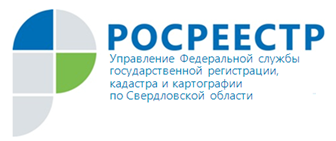 УПРАВЛЕНИе ПОДВЕЛО ИТОГИ ДЕЯТЕЛЬНОСТИ ЗА 5 месяцев 2019 ГОДАКоллегия Управления Росреестра по Свердловской области (далее – Коллегия), прошедшая 20 июня 2019 года, была посвящена результатам деятельности Управления за 5 месяцев 2019 года.По ряду позиций показатели деятельности Управления оказались выше, чем за аналогичный период 2018 года.Общее количество совершенных Управлением регистрационных действий выросло на 38% и составило 403 492, по сравнению с 291 612 за аналогичный период 2018 года.Из общего числа зарегистрированных прав, сделок, ограничений (обременений) прав 29 624 зарегистрировано на основании заявлений об одновременном осуществлении кадастрового учета и регистрации прав, за 5 месяцев  2018 году данный показатель составлял 18 282.Общее количество зарегистрированных прав на жилые помещения выросло  на 2% и составило 114,4 тысячи, по сравнению с показателями 2018 года – 112,3 тыс. В отношении земельных участков  рост количества регистрационных действий составил 11,6%: 52,3 тыс. в 2019 году против 46,8 тыс. в 2018 году.  Значительный рост в 2019 году зафиксирован в сфере регистрации договоров участия в долевом строительстве. С начала 2019 года в регионе зарегистрировано 10 214 договора участия в долевом строительстве, рост по сравнению с 2018 годом составил 44,8% (в 2018 году в это же время было зарегистрировано 7 056 договоров участия в долевом строительстве). При этом количество договоров участия в долевом строительстве, заключенных с привлечением кредитных средств выросло на 23% (1 952 за 5 месяцев 2019 года, 1 579 за 5 месяцев 2018 года). Кроме того, на 33% выросло количество зарегистрированных договоров об уступке прав требования по договорам участия в долевом строительстве. В сфере государственного земельного надзора по всем показателям характеризующим качество осуществляемых контрольно-надзорных мероприятий имеется положительная динамика.Так, результативность проводимых проверок в части выявления фактов нарушений достигла 80%. Показатель «доля протоколов по которым приняты решения о привлечении нарушителей к административной ответственности» имеет рост на 32%. Рост доли устраненных нарушений и взысканных штрафов также свидетельствует о положительных результатах проводимых Управлением мероприятий.При Управлении функционирует комиссия по рассмотрению споров о результатах определения кадастровой стоимости.  За 5 месяцев 2019 года от заинтересованных лиц поступило 519 заявлений о пересмотре кадастровой стоимости объектов недвижимости, из них 54 заявления не приняты к рассмотрению, так как прошло  5 лет с даты внесения оспариваемой стоимости в кадастр недвижимости.  На заседаниях комиссии удовлетворено 252 заявления.В ходе коллегии подведены итоги работы Управления, выработаны предложения по основным направлениям деятельности.